Приложение 3.«Фаер-шоу»Фаер-шоу  выступления фаерщиков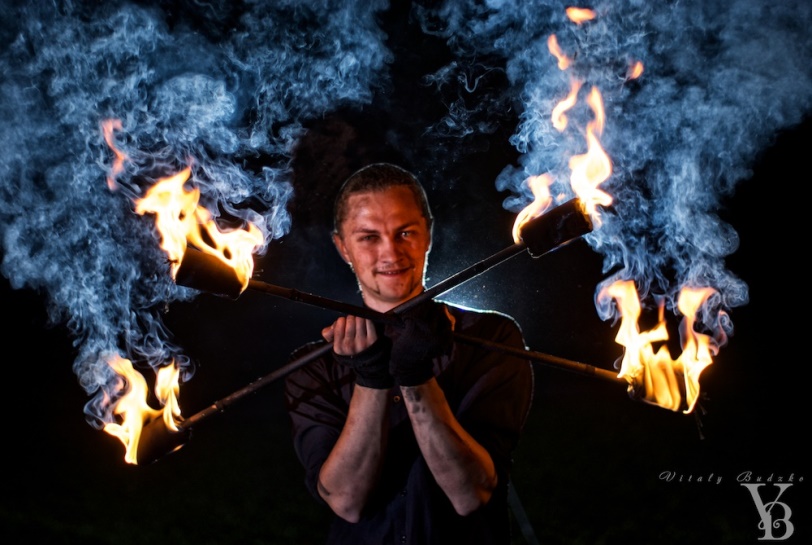 Огненное шоу (англ. fire show), или фаер-шоу — разновидность уличного перформанса (выступления оригинального жанра), значительная часть которого заключается в исполнении трюков с огнём, а также использовании огня для реализации творческой идеи.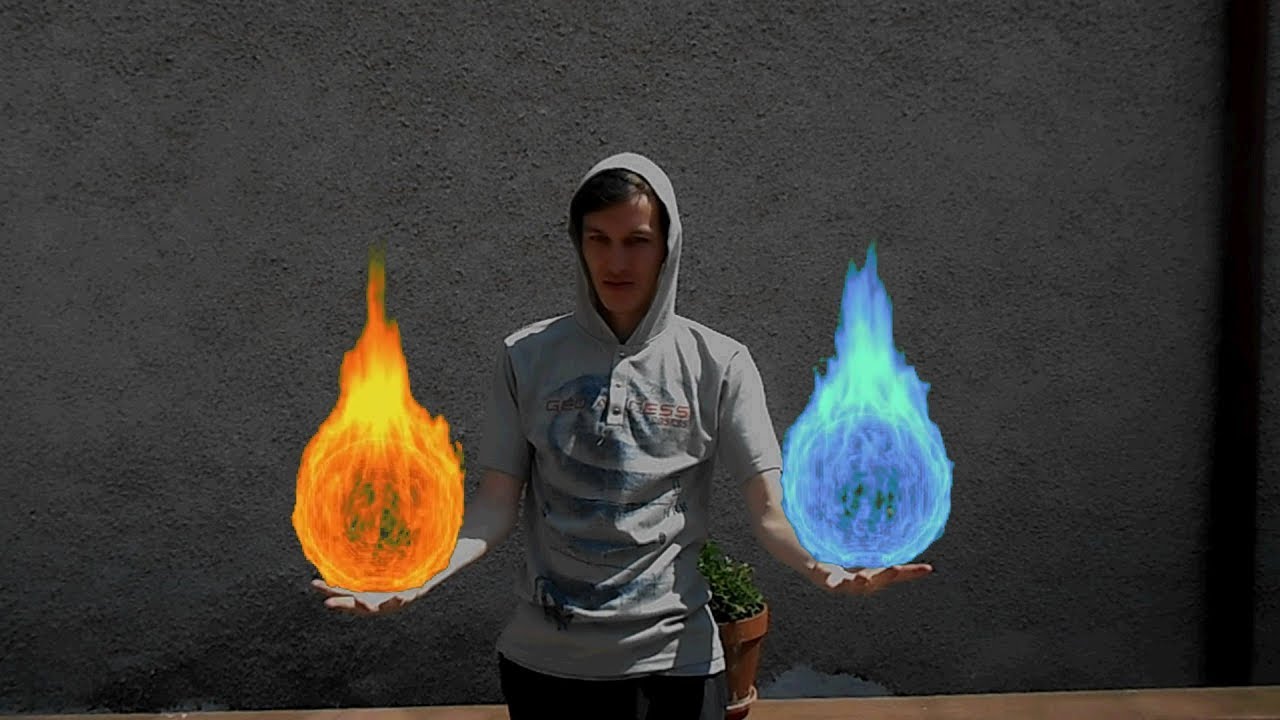 «Цветной фаербол» Энциклопедия. фаербол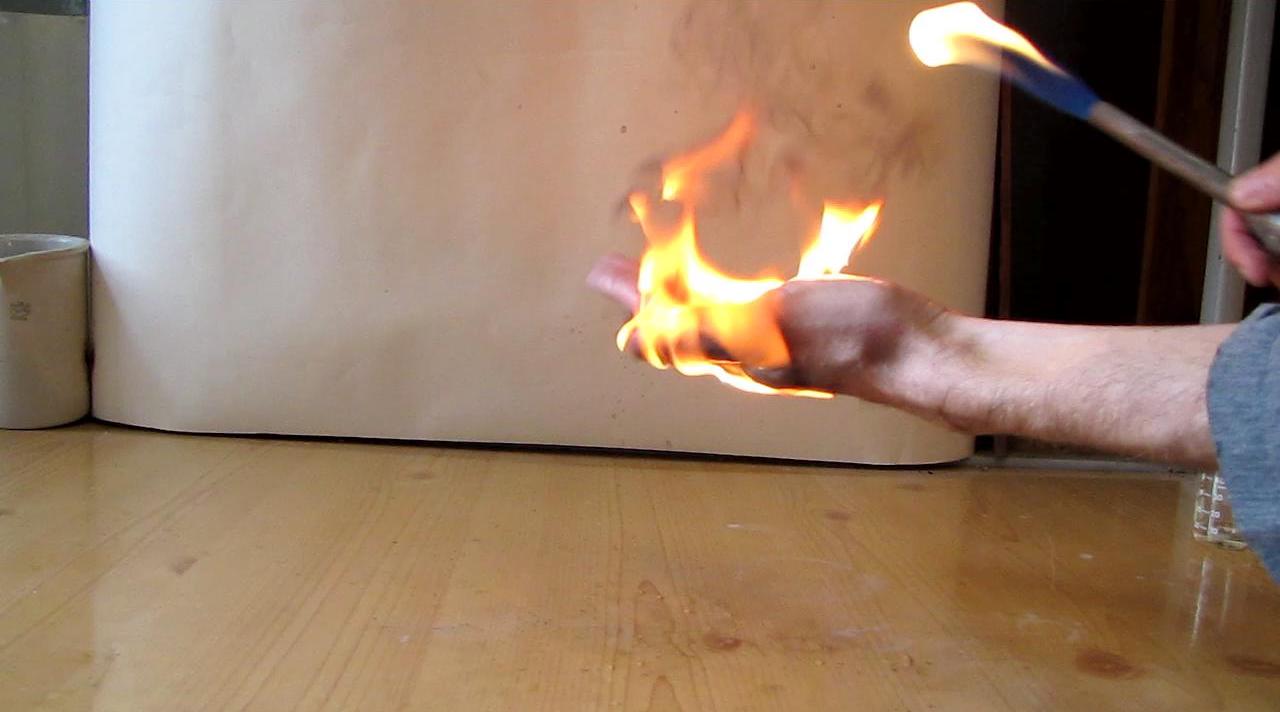 «Огонь на руке» http://chemistry-chemists.com/Video/fire-in-hand-1-56.JPG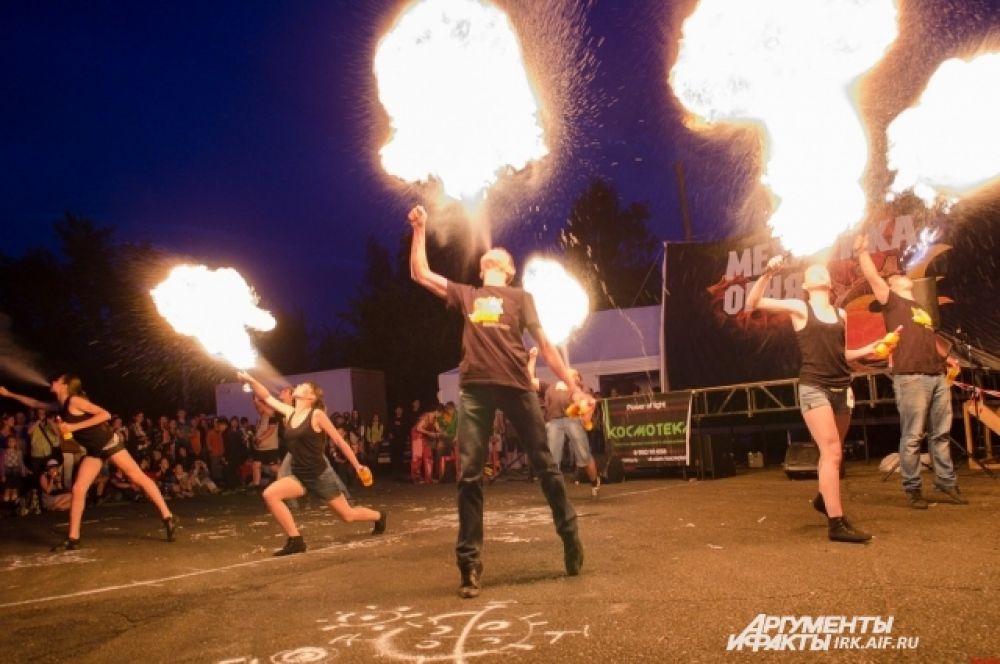 